( Penelitian Tindakan Kelas di Kelas IV SDN Cisaranten Kidul Bandung dengan Materi Pemanfaatan Sumber Daya Alam dalam Kegiatan Ekonomi )SKRIPSIDisusun untuk Memenuhi Salah Satu Syarat Memperoleh Gelar Sarjana Pendidikan Guru Sekolah Dasar Fakultas dan Ilmu PendidikanUniversitas Pasundan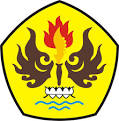 Oleh:Yolla MentariNPM 125060042PROGRAM STUDI PENDIDIKAN GURU SEKOLAH DASARFAKULTAS KEGURUAN DAN ILMU PENDIDIKANUNIVERSITAS PASUNDANBANDUNG2016